Nyhetsbrev På Pricken nr 1 2021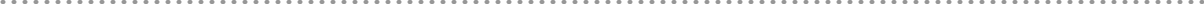 Presentation styrelsenI förra nyhetsbrevet fick vi inte med någon presentation av den nya styrelsen, här är vi till slut! 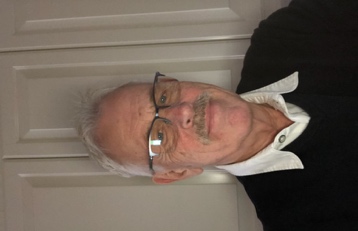 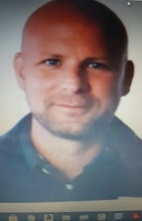 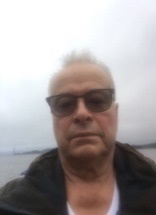 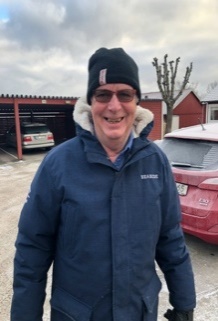 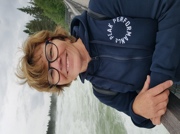 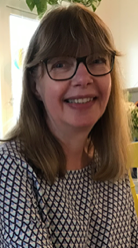 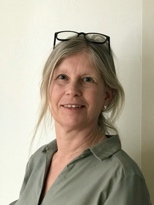 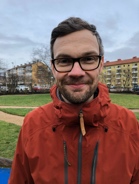 Presentation Vicevärd	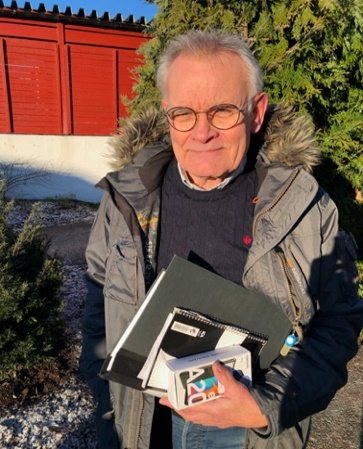 FelanmälanVardagar kl 08-10, ring mobilnr 070-055 26 91 (Kaags Mark & Trädgård)Övriga tider: sms till 070-055 26 91Vid akuta problem ring 076-322 93 92 (Vicevärd)Prickens expeditionExpeditionen bemannas av representanter för styrelsen första tisdagen i varje månad kl 18.30 – 19.30. Då är du välkommen till vår lokal med ev frågor eller tankar du har som rör oss på Pricken. Nästa öppethållande är tisdagen den 2:a mars 2021. Vi tar hand om varandra genom att använda framställd handsprit, munskydd och hålla avstånd. 
Det går också bra att maila styrelsen: brfpricken@gmail.comNya dörrar och fönsterArbetet med dörr- och fönsterbyten ligger i startgroparna. Entreprenören Leeway AB kommer ställa upp manskapsbod/container inom det närmaste. Arbetet påbörjas på röda sidan, man kommer arbeta med flera lägenheter åt gången, ett hus i taget. Närmare information kring förberedelser kommer lämnas av Leeway. ContainerVi kommer ha begränsat utrymme att ställa upp containrar under våren på grund av dörr/fönster-bytena. Endast container för trädgårdsavfall kommer ställas upp, i mån av plats.HemsidaPricken har en hemsida som vi kommer använda betydligt mer framöver, för att marknadsföra föreningen och sprida information till de boende. Adressen är: www.hsb.se/norrabohuslan/brf/prickenSnöEftersom det både blåser och snöar är det en god idé att kontrollera vinden så att snö som yr in kan tas bort och inte blir liggande tills den smälter. 
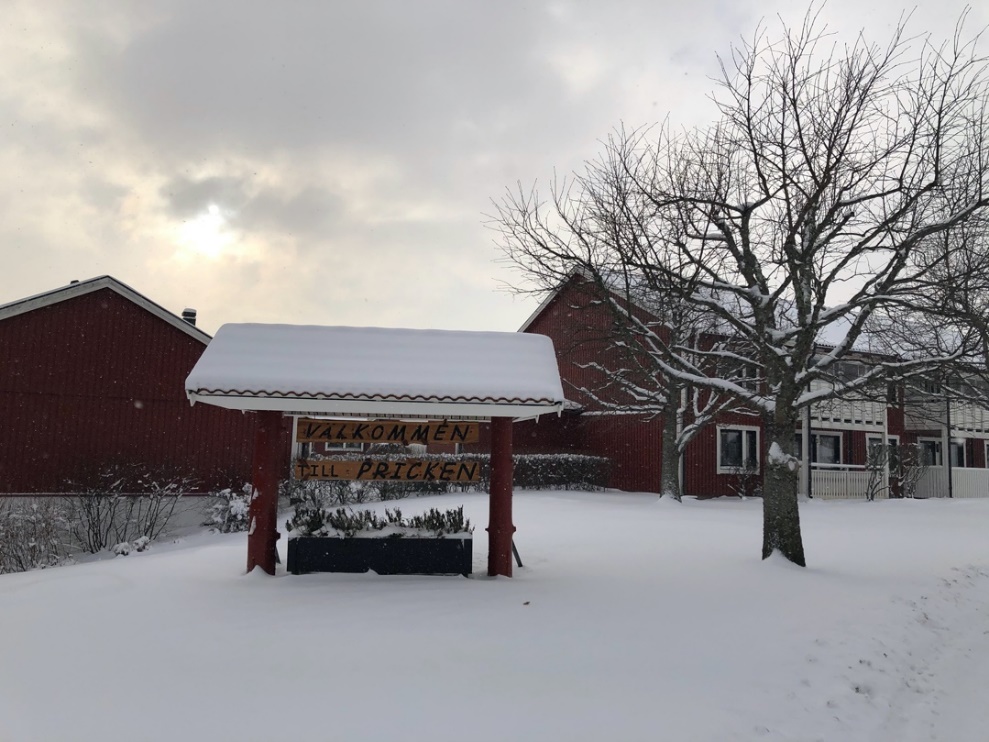 